اثمار سدره وجودحضرت بهاءاللهاصلی فارسی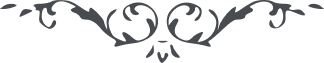 من آثار حضرت بهاءالله - مائده آسمانی، جلد 8 صفحه 93مطلب یکصد و سوم _ اثمار سدره وجودقوله تعالی : " اثمار سدرهٴ وجود امانت و دیانت و صدق و صفا و اعظم از کل بعد از توحید حضرت باری جل و عز مراعات حقوق و الدین است در جمیع کتب الٓهی این فقره مذکور و از قلم اعلی مسطور ان انظروا ما انزله الرحمن فی الفرقان قوله تعالی و اعبدوا الله و لا تشرکوا به شیئا و بالوالدین احسانا ملاحظه نمائید احسان بوالدین را با توحید مقرون فرموده طوبی لکل عارف حکیم یشهد و یری و یقرء و یعترف و یعمل بما انزله الله فی کتب القبل و فی هذا اللوح العظیم ... " انتهی